Supplementary Figure 1Number of visits registered according to year in the Swedish Primary Healthcare register.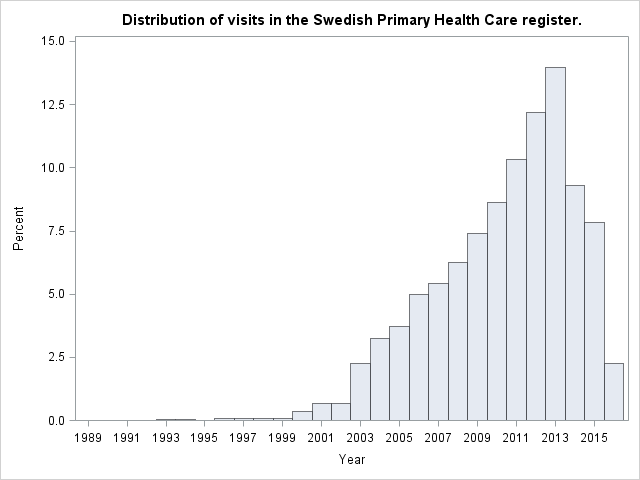 Supplementary Table 1. Number of visits registered according to county in the Swedish Primary Healthcare register.Supplementary Table 1. Number of visits registered according to county in the Swedish Primary Healthcare register.Supplementary Table 1. Number of visits registered according to county in the Swedish Primary Healthcare register.Supplementary Table 1. Number of visits registered according to county in the Swedish Primary Healthcare register.County(abbreviation)CountyNumber of visits to Primary HealthcarePercentage of total number of visits to Swedish Primary HealthcareLBLANDSTINGET BLEKINGE39446181.8LIVLANDSTINGET I VÄRMLAND45730752.09LKLANDSTINGET I KALMAR LÄN30536021.39LULLANDSTINGET I UPPSALA LÄN17248720.79LVNLANDSTINGET I VÄSTERNORRLAND60855252.78NLLNORRBOTTENS LÄNS LANDSTING50316232.3RHREGION HALLAND15121830.69RKREGION KRONEBERG27526311.26RSREGION SKÅNE216062659.87RÖREGION ÖSTERGÖTLAND120400825.5SLLSTOCKHOLMS LÄNS LANDSTING11538000052.69VGRVÄSTRA GÖTALANDSREGIONEN4127428218.85Supplementary Table 2. Number of visits registered according to year in the Swedish Primary Health Care register.Supplementary Table 2. Number of visits registered according to year in the Swedish Primary Health Care register.Supplementary Table 2. Number of visits registered according to year in the Swedish Primary Health Care register.yearn%198914301990134270.011991176640.011992237220.011993532540.021994789090.041995454970.0219961563090.0719972157610.119981962430.0919991588770.0720007846580.36200114871750.68200214857460.68200349858482.28200471430413.26200581866023.742006109107944.982007119187145.442008136990436.262009162284117.412010189316968.6520112261845710.3320122667086312.1820133056515413.962014203371559.292015171478177.83201649193002.25Supplementary Table 3. IBS patients with coeliac disease, inflammatory bowel disease, and colorectal cancer were excluded. ICD codes for these differential diagnoses are shown. Supplementary Table 3. IBS patients with coeliac disease, inflammatory bowel disease, and colorectal cancer were excluded. ICD codes for these differential diagnoses are shown. Supplementary Table 3. IBS patients with coeliac disease, inflammatory bowel disease, and colorectal cancer were excluded. ICD codes for these differential diagnoses are shown. Supplementary Table 3. IBS patients with coeliac disease, inflammatory bowel disease, and colorectal cancer were excluded. ICD codes for these differential diagnoses are shown. Supplementary Table 3. IBS patients with coeliac disease, inflammatory bowel disease, and colorectal cancer were excluded. ICD codes for these differential diagnoses are shown. ICD-10ICD-9ICD-8ICD-7Coeliac diseaseK900579A269.00286.00Inflammatory bowel disease (IBD)K50, K51555, 556563572Colorectal cancer.C18, C19, C20, C21153, 154153, 154153, 154